MaherEmail: maher.365570@2freemail.com OBJECTIVE Seek relevant and challenging position in a Vibrant challenging Environment where my current qualifications and ambitions would be an asset to the organization. PERSONAL PROFILEDiscipline of deadlines.Concentration and logical thinking.Self-confidence and strength of character and work under pressure and             Patience and restraint and not emotion.Flexibility and adaptability.Good appearance and elegance.The ability to cope with critical situations wisely.Team Player (Active Team Member).High Sense Of respect and good customer care.PERSONALSUMMARYAn experienced Hr manager and public relation officer  with many years of invaluable experience working in the customer support departments of leading cz companies and GCC countries Highly focused with a comprehensive knowledge of how to maintain a professional, helpful and courteous relationship with allocated customers and government  Having an enthusiastic and positive attitude and working hard to ensure that customers receive an excellent level of service whilst at the same time ensuring the highest level of goals  for the company. Presently looking for Hr manager & pro position with a reputable company.EDUCATIONAL HISTORYMay1998–July 2001: Ministry of Education and Higher Education -Institute for Technical hotels, Alexandria- Egypt.Qualifications Attained: Diploma Institutes Technical hotel.Key areas of study were:Food and beverage.Touristic guiding.Tourism Division and management. MAJOR COURSES STUDIEDJuly 2004- October 2004: New Horizons Institute - Egypt.Qualification attained: Diploma in Sales Management and Marketing			Key areas of study were: Selling policies. The study by market. Profitability goals.WORK EXPERIENCEAPRIL 2016 TO CURRENT  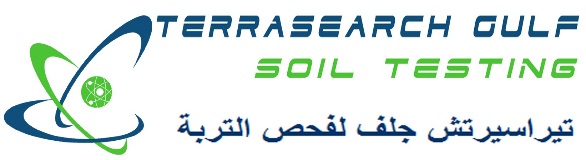 TERRASEARCH GULF SOIL TESTING DUBAI (UAE)Designation: HR MANAGER & PROJob Responsibility.Organize periodic renewal of Licenses  Submission of correct documentation to the Ministry Of Labor for visa applications Submission of correct documentation to obtain licenses and efficient collection of Licenses to take place when completedTake, submit & collect all necessary documentation in order to organize all Employee official paperwork.Arrange medical tests, passports, memos, promotional draws and fine resolution.Represent the Company at locations such as the Police Station, Airport, Hotels, Embassies, Ministries/Municipalities & other significant Departments & in accordance with services such as mobile & landline phone services (connections/disconnections/repairs), mail, electricityAccompany the employee as they exit the country. Completes human resource operational requirements by scheduling and assigning employees; following up on work results.More Tasks Drafting &Reviewing All Type of contracts.Collecting the overdue  invoices FEBRUARY 2015 APRIL 2016 BROWN GRNERAL CONTRACTING ABU DHABI (UAE)Designation:   HR MANAGER/ EXECUTIVE & PRO             Job Responsibility.Leading and directing the human resource team to deliver a comprehensive HR service to the businessEmployee relations, including managing absence, disciplinarians, grievances and sicknessMeasuring employee satisfaction and identifying areas that require improvementPerformance management: coaching managers on performance management issues and processesLearning and development: providing guidance on development for managers and their teamsTraining: Implementing the training and development agenda; identify areas that need attention and improvementRecruitment and retention  managing talent and succession planning; taking over all responsibility for recruitment activity and campaignsReward advice and supporting employees on company benefitsPolicy and procedures implementation of new HR  policies, procedures and processesJanuary 2013 _ JANUARY 2015MA FACILITIES MANAGEMENT LLC  (DUBAI_ UAE)Designation:     PUBLIC RELATION OFFICER  (PRO)               Job Responsibility.Organize periodic renewal of Licenses Submission of correct documentation to the Ministry Of Labor for visa applicationsSubmission of correct documentation to obtain licenses and efficient collection of Licenses to take place when completedTake, submit & collect all necessary documentation in order to organize all Employee official paperwork.Coordinate with the Government Authorities in terms of Legal DocumentationJuly2009 –December 2012VIENNA INTERNATIONAL HOTEL &RESORTS ANGELO HOTEL PRAGUE-, CZECH REPUBLIC.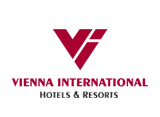 Designation: Public Relations Officer Job Responsibility.Open relations with government and private agencies and coordination with them in order to bring tourists and guests of the hotel.Update  profile hotel.Order special offers and stock prices before the final printing and carry out coordinationMarket is divided into sectors and identify target sectors and work on the processing of all supplies to invest those sectors optimum investment.Do all the advertising and promotional activities aimed at consolidating the status of the hotel in the minds of customers and the public in general with the coordination with the Commercial Director.Continued access and update of information on all the changes of internal and external environment for hotelWorking to solve the internal problems that may arise between individuFebruary 2007– May 2009BOHEMIA CRYSTAL S .R. O, CZECH REPUBLIC 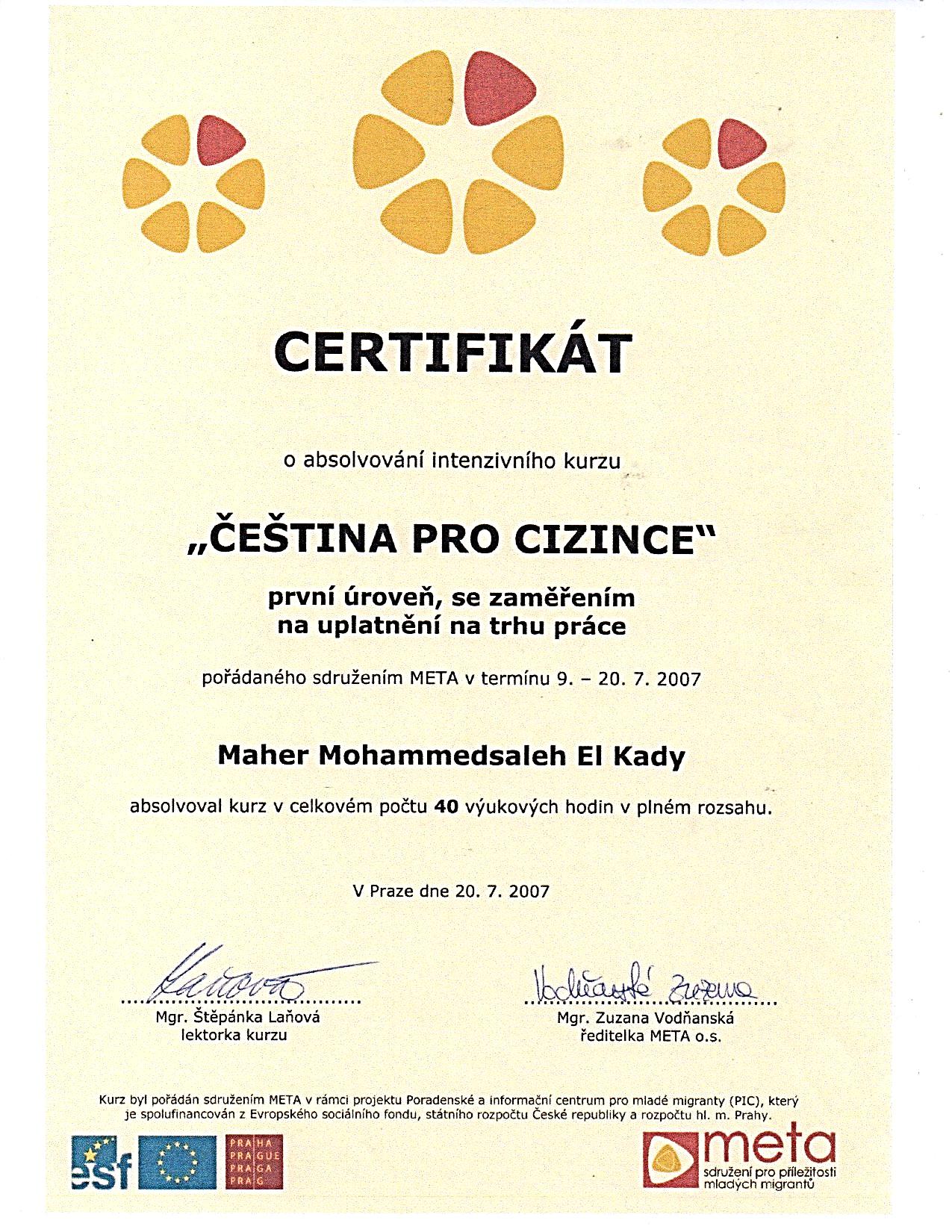 Designation: customer service employeeJob Responsibility.Listen to customers’ questions and concerns, and provide answers or responses.Provide information about products and servicesTake orders, calculate charges, and process billing or paymentsReview or make changes to customer accountsHandle returns or complaintsRecord details of customer contacts and actions takenReview and select standard responses for answers or solutionsRefer customers to supervisors or more experienced employee                                                                                                          January 2005-October 2006HOTEL STELLA DIMARE BECH-SHARM EL SHEIKH- EGYPT.Designation: Supervisor.Job Responsibilities.Planning and projection.Training  the  existing staff .Ensure all the staff  are fully aware and performing according to the operationEnsure to have team spirit for the staffCash managementMaking daily and monthly reportProblem solving and decisions makingPerforms excellent customer serviceTo deal with customer complaints commentsResponsible for the cleanliness and sanitationJanuary 2003 –December 2004REHANA PRIMA LIFE HOTEL, SHARM EL SHEIKH- EGYPT.  Designation: Captain Order.May 2001– December 2002ESTACOZA SEE FOOD RESTAURANT, SHARM EL SHEIKH- EGYPT.  Designation: Waiter .DECLARATIONI hereby certify that the above information is true and correct to the best of my knowledge and belief.                                                                                                                                                           Yours trulyPERSONAL INFORMATION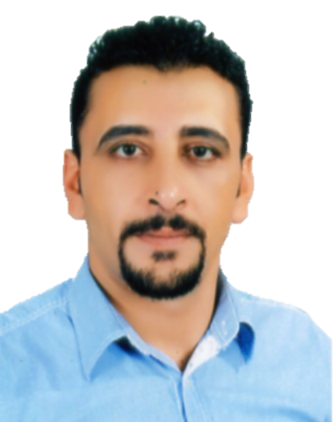 Nationality :EgyptianDate Of Birth : 24thMarch 1980Age :37                Residence visa Marital Status : Single         DRIVE LICENSE :  UAEUAE Driving License I have got long-term residence permit in the Czech Republic Sharjah-U.A.ELANGUAGE SKILLSArabic   :- Native language - written – spoken.English:-written – spoken.Czech:-written – spoken.COMPUTER SKILLS    Office package: Word, Access.Full Microsoft Office Programs,